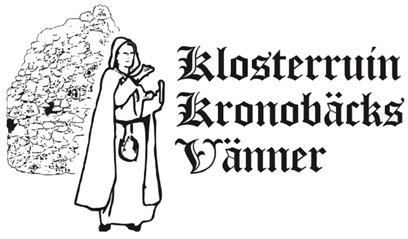 Medlemsmöte 20220421

Plats: Huset vid Kronobäck
Närvarande: Irene Holm, Helen Lindeborg, Börje Jonsson, Elisabeth Odarp, Gull Strömberg, Berit Jönsson, Gunilla Söderberg, Christer Andersson, Mikael Pettersson, Margareta Wessel, Hans Carlsson, Karl Mauritzson, Olle Söderberg, Birgitta Söderberg, Christina Englund, Jonny Nilsson, Stellan Hamrin och K-G Lundgren
Irene hälsar alla välkomna och informerar om dagordningen där mötesförhandlingar inleder mötet, därefter fika och föreläsning av Jonny Nilsson.Det fanns inga skrivelser inkomna till mötet.
Kassören meddelar att vi har en solid ekonomi. Han informerar också om att föreningen har långsiktiga planer på att gräva ut mer i området kring Klosterkyrkan samt ge ut en skrift med resultatet från studiecirkeln om Överstebostället. Föreningen har idag 55 medlemmar och några till på väg in.AKTIVITETERDatumen för årets städdagar,15/5 och 25/9 kl.10-13, presenterades med information om vårt uppdrag att hålla området öppet och attraktivt för besökare och att vi behöver vara fler som hjälps åt.Irene berättade också om beslutet att låta utställningen i Svinhuset, Överstebostället 1759, vara kvar ytterligare ett år. Vi ska städa och fräscha upp efter vintern men inte göra några förändringar. 
Den mycket uppskattade Kronobäcksdagen är tillbaka söndagen den 19/6 kl.11-15, efter två års uppehåll. Det är en familjedag med många besökare och ordförande vädjar till medlemmarna att ställa upp som funktionärer. Detta året deltar Calmar Renässansgille med aktiviteter på söndagen och arrangerar ett Gästabud på lördagen 18/6 för sina deltagare. Vi bjuder våra medlemmar som är funktionärer på söndagen att delta vid Gästabudet. ”Fatta eld” med eldshow deltar båda dagarna. De publika guidningarna fortsätter som tidigare år med 12 tillfällen under sommaren, kl.18 på torsdagskvällar och även kl.14 på söndagar i juli. Föreningen har 4 olika guider och Börje förtydligar att innehållet är detsamma men guiderna sätter sin personliga prägel på informationen. Det blir också två dramaguidningar 28/6 och 16/8 där besökare följer en guide och medlemmar som agerar med och utan dialoger längs vägen. Kort information om att vi planerat in årsmötet till den 27/10 kl.19.00.Irene gjorde en snabb resumé av höstens Skymningskväll och berättade att det ligger många fina bilder därifrån på vår hemsida. Hon bad alla att notera den 17 november kl.18-19 i sina almanackor för ett besök eller hjälpa till vid detta stämningsfulla arrangemang. 
 Studiecirkeln om Överstebostället 200 år har nu pågått i 4 år och går in på sluttampen. Det har varit ett stort och ibland svårt, men mycket intressant arbete att transkribera protokollen mellan 1732–1876. Som nämnts tidigare finns det planer på att dokumentera all värdefull information i en skrift eller bok. Börje berättar att vi återigen planerar för publika föreläsningar. Anders Fröjmark med föreläsningen om ”Klosterliv på medeltiden” har varit inplanerad men skjutits upp pga. pandemin. Nu ska den aktualiseras igen, ev. redan till hösten. Vi vill också att Gunilla Söderbergs föreläsning om ortsnamn ska bjudas till en bredare publik och har det med i vår planering. Vi ber alla att hålla utkik på hemsidan och i facebook-grupper för mer information. ÖVRIGA FRÅGORDe nya informationsskyltarna kommer att placeras ut i och vid ruinen under vecka 17–18. Länsstyrelsen har tagit fram dem och fått hjälp av Börje och Irene med fakta. Det är kommunen som ansvarar för fästen och att de kommer på plats.Föreningens nya skylt som hänvisar till utställningen är redan monterad på Svinhuset.Det årliga besiktningsmötet med kommunen genomfördes den 4/4 och resulterade i bl.a. överenskommelser om förbättring av golv och persienner i huset och översyn av de stolpar med QR koder som informerar om området. Inför nästa verksamhetsår lämnar två av våra ledamöter sina uppdrag. Styrelsen vädjar till medlemmarna om hjälp att hitta ersättare. En post omfattar sekreterare eller kassörsuppdraget. Mikael Pettersson är ensam i valberedningen och efterlyser också en ”kompis” som kan hjälpa till. Börje informerar att föreningen har återupptagit samarbetet med Skolkulturgruppen för att ge kommunens elever i åk 4 en medeltidsupplevelse på Kronobäck. Det är våra daglediga medlemmar som deltar tillsammans med lärare och skapar en halvdag med aktiviteter/klass. Det blir sammanlagt 7 klasser som deltar. Vi får ekonomisk ersättning för vårt deltagande. Irene gav en redogörelse om behovet av utökad plats för parkering i samband med större evenemang. Idag får vi förlita oss på grannar som upplåter sin ladugårdsplan. Det är inte hållbart i längden. I kontakt med kommunen har vi inte fått gehör för vårt önskemål. Irene har därför i eget namn skrivit ett medborgarförslag och hoppas att det ska få effekt. Vid dagens möte uppmanade en medlem att fler skulle göra detsamma för att förslaget skulle få större uppmärksamhet.Vid mötet kom en fråga om ägandeförhållande av byggnader på området och det förtydligades att kommunen äger Huset, Svinhuset och Källaren. Ruinen är länsstyrelsens ansvar. Vårt ansvar är att stå för skötsel av fastigheter samt påpeka för länsstyrelsen när vi ser behov av underhåll av ruinen. Ordförande tackade alla för visat intresse och avslutade mötet. Därefter bjöd hon in till kaffe med dopp innan det var dags för Jonny Nilsson att ge oss en mycket intressant föreläsning om personer bosatta i Kronobäck vid slutet av 1800-talet och några årtionden in på 1900-talet. 
Som tack hade vår egen trädgårdsmästare Berit arrangerat en fin bukett med vårblommor. _____________________________              ______________________________Irene Holm			              Helen LindeborgOrdförande			              Sekreterare